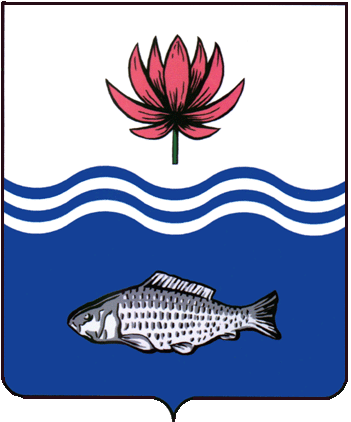 АДМИНИСТРАЦИЯ МО "ВОЛОДАРСКИЙ РАЙОН"АСТРАХАНСКОЙ ОБЛАСТИПОСТАНОВЛЕНИЕО предварительном согласовании предоставления земельного участка, по адресу: Российская Федерация, Астраханская область, Володарский район, с. Марфино, ул. Фрунзе, 2 «а»Рассмотрев обращение Саркулова Алибая Утепбергеновича о предварительном согласовании предоставления земельного участка в аренду для ведения личного подсобного хозяйства, в связи с непоступлением от иных лиц заявлений о намерении участвовать в аукционе согласно извещению, размещенному на сайте администрации МО «Володарский район» www.regionvol@mail.ru и на сайте www.torgi.gov.ru, руководствуясь ст. 11.10, пп. 15 п. 2 ст. 39.6, ст.ст. 39.14, 39.15, 39.18 Земельного кодекса Российской Федерации, ст. 3.3. Федерального закона от 25.10.2001 г. № 137-ФЗ «О введении в действие Земельного кодекса Российской Федерации», Уставом муниципального образования «Володарский район», администрация МО «Володарский район»ПОСТАНОВЛЯЕТ:1.	Предварительно согласовать предоставление земельного участка из земель населенных пунктов, площадью 300 кв.м., расположенного по адресу: Российская Федерация, Астраханская область, Володарский район, с. Марфино, ул. Фрунзе, 2 «а» (далее - Земельный участок), в аренду Саркулову Алибаю Утепбергеновичу, 10.06.1951 г.р. (зарегистрированный по адресу: Астраханская область, Володарский район, с. Марфино, ул. Фрунзе, 2, паспорт 12 02 № 305459, выдан Володарским РОВД Астраханской обл., 01.03.2002 г., код подразделения 302-015), для ведения личного подсобного хозяйства.2.	Утвердить прилагаемую схему расположения земельного участка на кадастровом плане территории:площадь образуемого участка - 300 кв.м;адрес: Российская Федерация, Астраханская область, Володарский район, с. Марфино, ул. Фрунзе, 2 «а»;категория земель - земли населенных пунктов;территориальная зона - зона застройки индивидуальными жилыми домами (Ж1); вид разрешенного использования - для ведения личного подсобного хозяйства.3.	Присвоить образуемому в соответствии с прилагаемой схемой расположения земельного участка на кадастровом плане территории земельному участку адрес: Российская Федерация, Астраханская область, Володарский район, с. Марфино, ул. Фрунзе, 2 «а».4.	Саркулову Алибаю Утепбергеновичу:4.1.	Обеспечить выполнение кадастровых работ в целях образования Земельного участка в соответствии с утвержденной схемой расположения земельного участка на кадастровом плане территории.4.2.	Осуществить государственный кадастровый учет образованного Земельного участка в соответствии с Федеральным законом от 13.07.2015 № 218-ФЗ «О государственной регистрации недвижимости».5.	Уполномочить Саркулова Алибая Утепбергеновича обращаться без доверенности с заявлением об осуществлении государственного кадастрового учета образованного Земельного участка в соответствии с Федеральным законом от 13.07.2015 № 218-ФЗ «О государственной регистрации недвижимости».6.	Настоящее Постановление действует два года со дня его подписания.7.	Контроль за исполнением настоящего постановления оставляю за собой.И.о. заместителя главыпо оперативной работе						   Р.Т. Мухамбетов           от 18.03.2022 г.N  361